潜力小说新秀杰西卡·斯坦利（Jessica Stanley）作者简介：杰西卡·斯坦利(Jessica Stanley)出生于澳大利亚，在堪培拉和墨尔本长大，于2011年移居伦敦，是三个孩子的妈妈。她曾从事新闻、政治以及专业文案工作，撰写的电子邮件通讯拥有5000多名订阅者，在 Instagram上的表现也非常出色。  她的处女作是2022年出版的《伟大的希望》(A Great Hope)，该书出版后入围了2022年《Vogue澳洲》文化类年度高光、2022年Mark & Evette Moran Nib Literary Award候选名单和2023年MUD文学奖候选名单。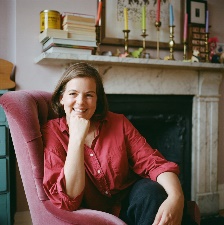 她的第一部作品《伟大的希望》（A Great Hope）于2022年出版，一经出版便好评如潮。《悉尼先驱晨报》（Sydney Morning Herald）称该书 “观察敏锐”，“对一个面临巨大压力的富裕家庭进行了细致入微的审视”；《先驱太阳报》（Herald Sun）称该书 “引人入胜，见解独到”；《澳大利亚书评》（Australian Book Review）称该书 “惊心动魄”、“雄心勃勃”、“永不枯燥”。“是对家庭动态的精彩描写，讲述了澳大利亚大选前的性和背叛故事，惊心动魄！”，伊娃·怀斯曼（Eva Wiseman）在《观察家杂志》（Observer Magazine）上写道。现在，她的第二部作品《似是亲吻》（Consider Yourself Kissed）出世，小说聚焦于一名女性的迷惘与成长，从一名女性的视角书写女性身份的多重变化，理解女性困境。目前本书版权在澳洲/新西兰、美国、英国已售出。中文书名：《伟大的希望》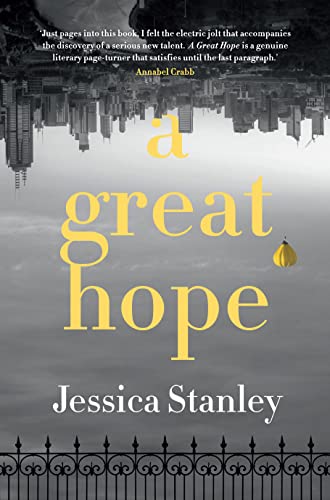 英文书名：A GREAT HOPE作    者：Jessica Stanley出 版 社：Picador Australia代理公司：David Higham/ANA/Conor页    数：416页出版时间：2022年2月代理地区：中国大陆、台湾审读资料：电子稿类    型：文学小说·2022年《Vogue澳洲》文化类年度高光：Vogue Australia·2022年Mark & Evette Moran Nib Literary Award候选名单入选·2023年MUD文学奖候选名单入选内容简介：    政治家约翰·克莱尔（John Clare）去世一年后，爱他的女人们开始思考他留下的秘密，以及她们自己的逐渐解体的生活……约翰·克莱尔是澳大利亚政坛的巨擘。他是一个强大工会的领袖，也是陆克文（Kevin Rudd）2007年当选总理的关键人物，长期以来，他本人一直被认为是澳大利亚未来的领导人。在他身后支持他争取权力的是他优雅的妻子格蕾丝（Grace），他麻烦缠身的孩子索菲（Sophie）和托比（Toby），还有泰莎（Tessa），他认为会为他保守秘密的情妇。    但现在约翰倒下了，非常残酷的。这是一场可怕的事故——还是说这一切另有玄机？    约翰离开后，他的核心圈子充满悲伤和愤怒，他们都回忆并试图忘记他令他们热爱他或使他们失望的无视事情。他是一位敬爱却又不可靠的父亲；一个感恩而自私的丈夫；一个心不在焉的情人；一位威严却富有同情心的领导人；一个处于政党政治让一个国家失败的时代的失败的政治家。当他周围的人重新思考他们对约翰的了解和感受的时候，对爱和权力的真正意义的新的理解开始浮现在他们的心中——他的真正死因也浮出水明。    《伟大的希望》（A Great Hope）是一部扣人心弦、奋发有为、雄心勃勃的小说，它通过那些最了解约翰——或者自认为了解约翰——的人的眼睛，揭开了有关约翰之死的谜团。这部小说巧妙地展示了政治和个人之间的冲突，是一位才华横溢的澳大利亚新作家为我们这个时代书写的小说。媒体评价：    “只翻阅了几页，我就感受到了因发现一位新的天才作家而产生的震感。《伟大的希望》是真正的令人不忍释卷的文学作品，只有读到最后一页才能获得满足。”----安娜贝尔·克拉布（Annabel Crabb）    “作者用令人上瘾的文字书写了《伟大的希望》，它牢牢地抓住了读者。”----《图书+出版》（Books+Publishing）中文书名：《似曾亲吻》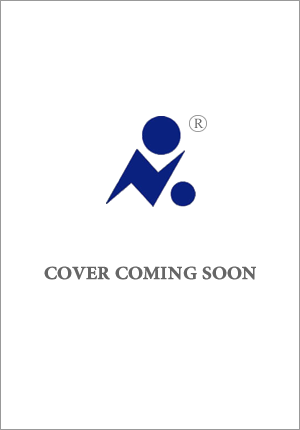 英文书名：CONSIDER YOURSELF KISSED作    者：Jessica Stanley出 版 社：Hutchinson Heinemann代理公司：David Higham/ANA/Conor页    数：324页出版时间：2025年夏代理地区：中国大陆、台湾审读资料：电子稿类    型：女性小说版权已授：澳洲/新西兰、美国内容简介：科拉莉(Coralie)在爱河中度过了三十岁。这十年间，她邂逅了一个叫亚当的好男人，在伦敦东北部的哈克尼组建了小家庭，成为亚当女儿佐拉的继母，也生下了她和亚当两人的孩子。但步入不惑之年后，她脑海中萦绕着一个问题，为什么她在自己建立的家里却感受不到家？自己从来没有得到适当养育，长大后她又怎能为人父母？就算他人深爱着自己，她又如何能察觉到爱意？这是一个令人难以置信的故事，讲述了爱与养育。沉浸其中，我们能够感受到关切和理解——就像阅读《悲伤与幸福》(Sorrow and Bliss)、《标准偏差》(Standard Deviation)或《爱的追求》(The Pursuit of Love)等经典时一样。  亚当、佐拉和我们第一次见到科拉莉时，她漂泊不定，但努力让自己麻木：她来自遥远的澳洲，不久前刚刚逃到伦敦——几段糟糕的恋情将她驱逐到这个异国他乡，母亲的重病和父亲的冷漠也让她渴望逃离。两人相识是因为一天早上科拉莉在公园里救了佐拉一命，但这并不是亚当一直看着她微笑的原因。他们第一次约会时，亚当冲动地提出让她睡在自己的床上，好让她从公寓旁边酒吧的彻夜狂欢中解脱出来，就这样......他们开始互相照顾，科拉莉也从佐拉身上学到了如何去爱。顺便一提，佐拉肯定是有史以来最有趣、最真实的孩子。科拉莉和亚当相识十年后，他们又生了两个孩子，科拉莉甚至有一个名为“生活计划.xls”的表格……然而科拉莉又开始漂泊了。她得到人生达到了一个临界点——也就是小说的开篇。她残酷地想知道自己到底出了什么问题。她搬出了过去十年来亲手打造的房子。只有在这本书的最后阶段，我们才知道她怎样才能搬回来。《似是亲吻》不仅记录了一个家庭的十年，还记录了2013年至2023年这十年间的英国。这个国家十年历任五位首相（像肥皂剧角色一样蹦蹦跳跳的鲍里斯，还有那位像蔫了的生菜一样的首相），以及疫情体现的惊人的怪异感和恐怖感，它让人想起了《我们有生以来最有趣的事》(The Most Fun We Ever Had)，它向我们揭示了一个建立在流沙上一般的家庭的几代人；以及《美丽线条》(Line of Beauty)，因为它清晰地讲述了当与我们自己生活中的亲密事件相对比时，我们如何将公共事件视为相关和无关。 这部小说同样有关如何成为母亲和爱人（如果你的角色是家庭主妇，如何能在家务中继续保持性感？！）；有关如何像发自内心地快乐生活（哪怕你父母并不太喜欢你）；以及如何建立目标明确的美好生活。这部读物沉浸、温暖而引人入胜，就像牵着一位失意者的手说：“没关系，你真的很棒。”感谢您的阅读！请将反馈信息发至：版权负责人Email：Rights@nurnberg.com.cn安德鲁·纳伯格联合国际有限公司北京代表处北京市海淀区中关村大街甲59号中国人民大学文化大厦1705室, 邮编：100872电话：010-82504106, 传真：010-82504200公司网址：http://www.nurnberg.com.cn书目下载：http://www.nurnberg.com.cn/booklist_zh/list.aspx书讯浏览：http://www.nurnberg.com.cn/book/book.aspx视频推荐：http://www.nurnberg.com.cn/video/video.aspx豆瓣小站：http://site.douban.com/110577/新浪微博：安德鲁纳伯格公司的微博_微博 (weibo.com)微信订阅号：ANABJ2002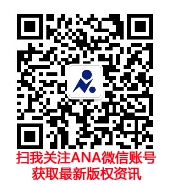 